	FACILITIES COUNCIL MEETING AGENDA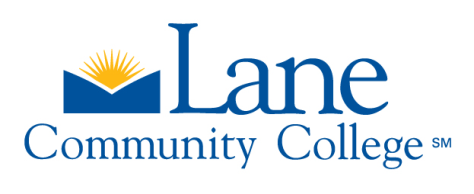 NEXT MEETING:  April 24, 2018, 2:30-4:30pm in LCC 07/212KPersonTimeStartTopic:Decision?Decision?All52:30Agenda ReviewAll52:35Approval of 03/13/18 minutesDecisionAll52:40AnnouncementsJennifer & Nic302:45Facilities Master Plan Focus Group Paul103:15Taphonomy Lab updatePOLICIES & PROCEDURESJennifer153:25Safety Committee RecommendationsAll153:40Energy Policy update, first readREPORTSLuis53:45Sustainability Committee update3:50ADJOURN